TORNEO DE BALONCESTO 4 x 4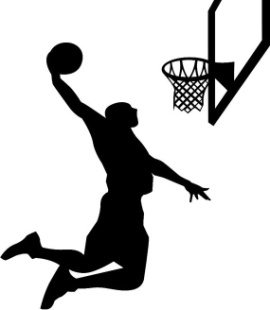 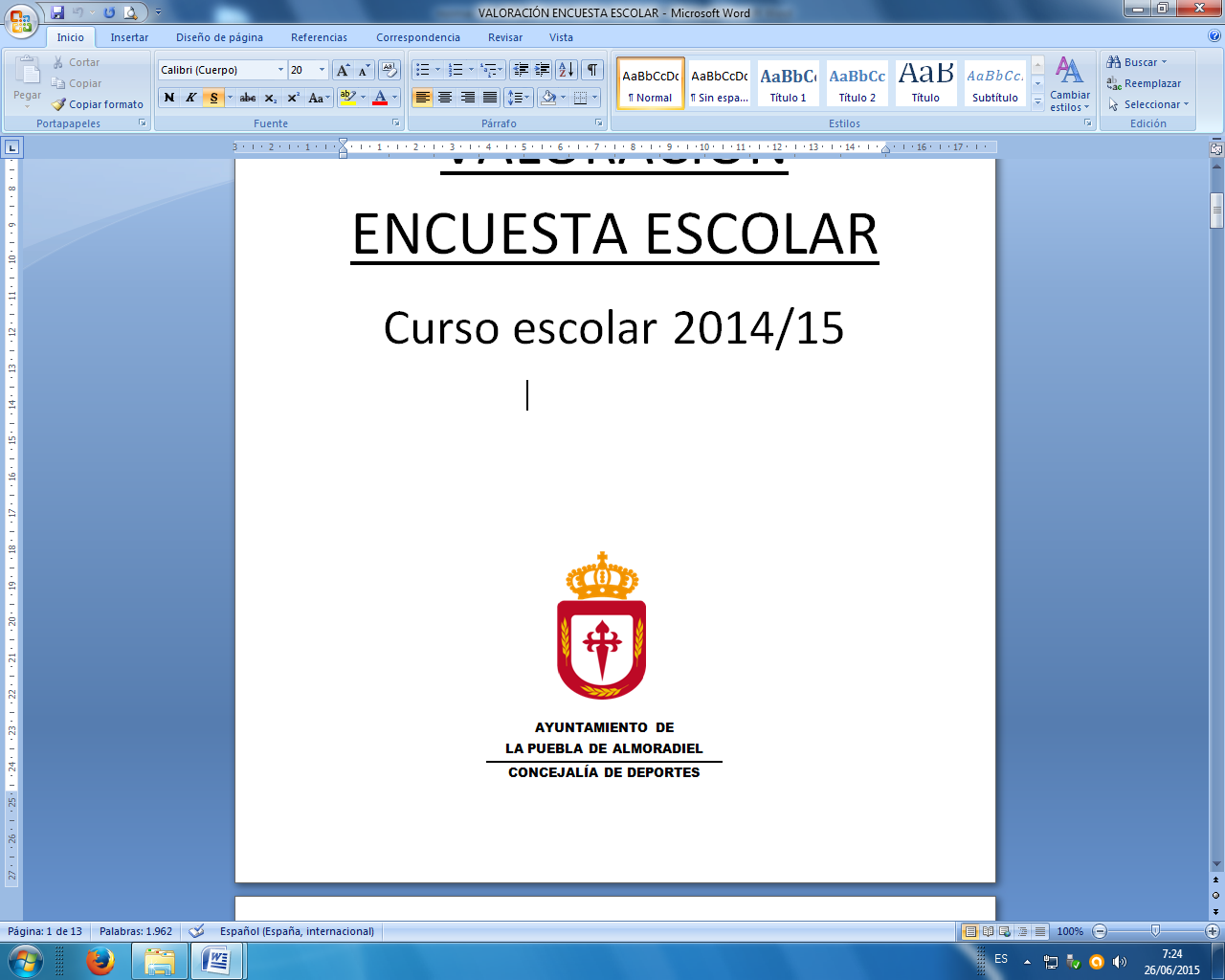 VERANO 2017HOJA DE INSCRIPCIÓN DE JUGADORES(1) Si los delegados quieren formar parte del equipo deberán aparecer en la relación de jugadores.(2)  Marque con una cruz si se trata de un jugador con ficha federativa 	(máximo 4) o si es menor de edad. En el caso de menores de 18 años (todos los nacidos después del 30 de junio de 1999) deberán presentar junto a esta hoja de inscripción la autorización pertinente.NOMBRE DEL EQUIPONOMBRE DEL EQUIPONOMBRE DEL EQUIPONOMBRE DEL EQUIPOEQUIPACIÓNEQUIPACIÓNCAMISETACAMISETAEQUIPACIÓNEQUIPACIÓNPANTALÓNPANTALÓNDELEGADO/A DEL EQUIPO (1)DELEGADO/A DEL EQUIPO (1)DELEGADO/A DEL EQUIPO (1)DELEGADO/A DEL EQUIPO (1)DELEGADO/A DEL EQUIPO (1)DELEGADO/A DEL EQUIPO (1)DELEGADO/A DEL EQUIPO (1)DELEGADO 1DELEGADO 1DELEGADO 1TELÉFONO DE CONTACTOTELÉFONO DE CONTACTOTELÉFONO DE CONTACTOE-MAILE-MAILE-MAILDELEGADO 2DELEGADO 2DELEGADO 2TELÉFONO DE CONTACTOTELÉFONO DE CONTACTOTELÉFONO DE CONTACTOE-MAILE-MAILE-MAILRELACIÓN DE JUGADORESRELACIÓN DE JUGADORESRELACIÓN DE JUGADORESRELACIÓN DE JUGADORESRELACIÓN DE JUGADORESRELACIÓN DE JUGADORESRELACIÓN DE JUGADORESNOMBRE JUGADOR/ANOMBRE JUGADOR/ANOMBRE JUGADOR/ANOMBRE JUGADOR/AFederado (2)Menor de edad(2)12345678910ALTAALTA